ΠΑΡΑΡΤΗΜΑ Β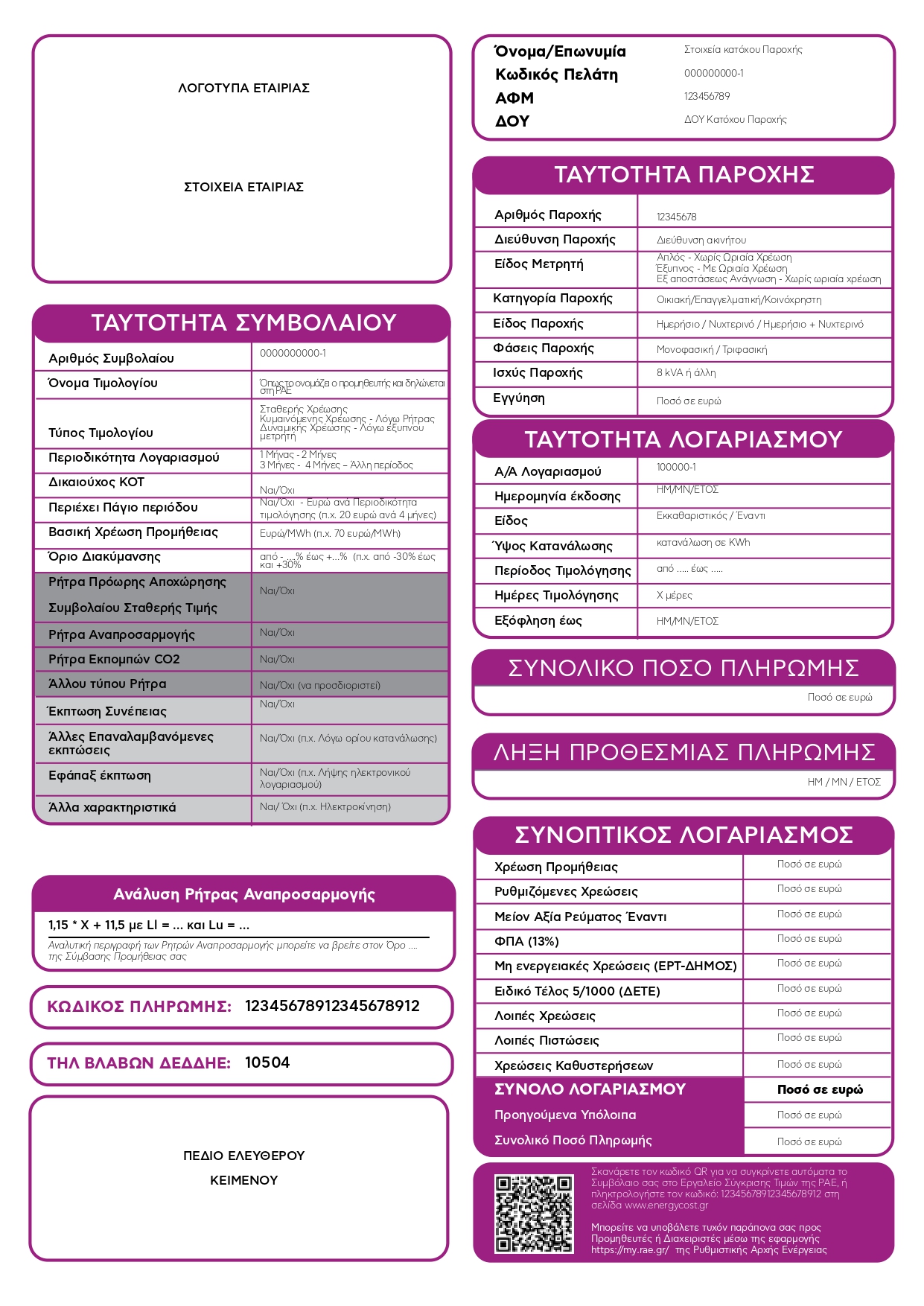 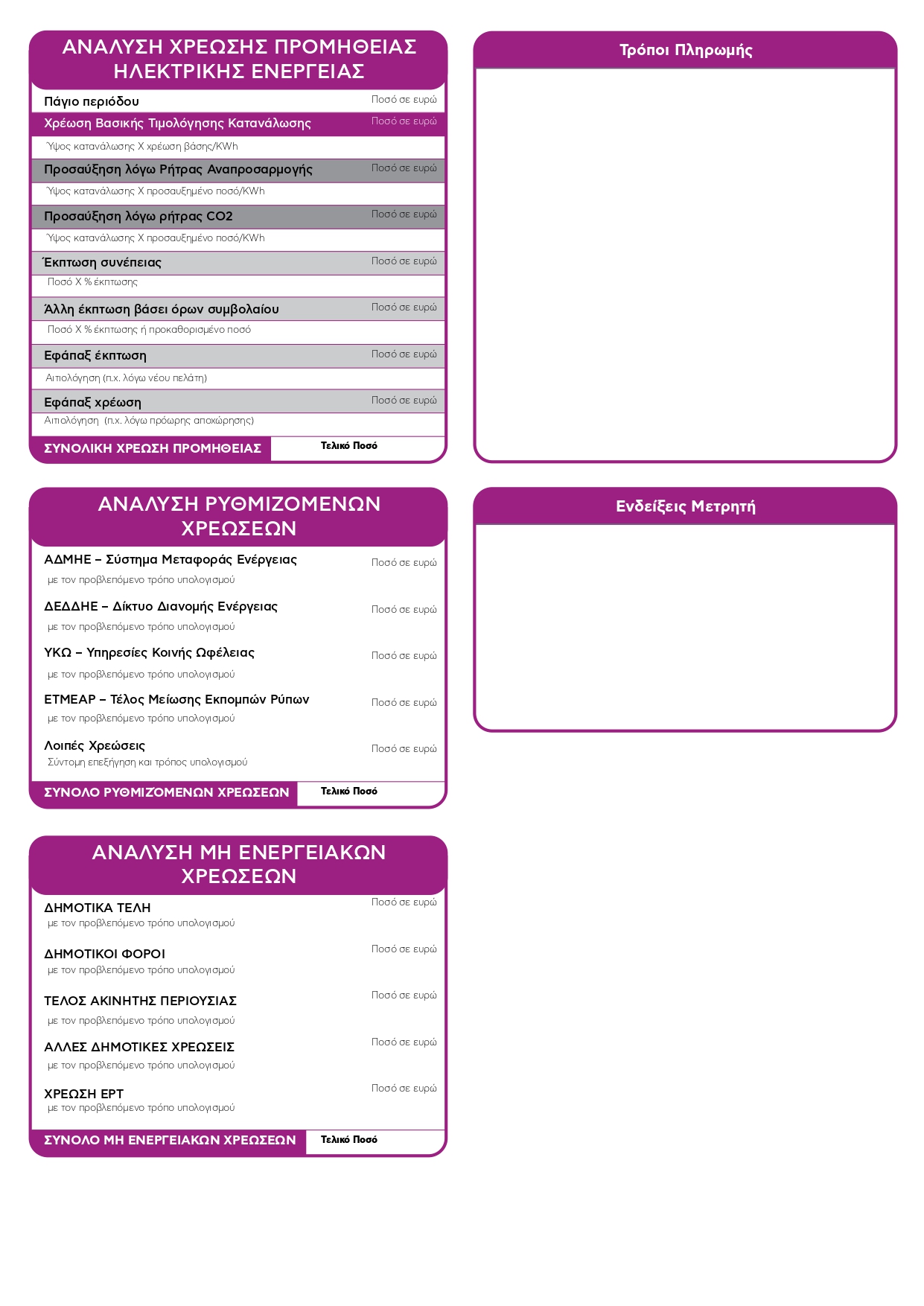 